SSF ÅNGERMANLANDS VERKSAMHETSBERÄTTELSE FÖR 2019Styrelsen för lokalklubben Ångermanland får härmed avge följande verksamhets- ochförvaltningsberättelse för verksamhetsåret 2019.STYRELSENS SAMMANSÄTTNING 2019Ordförande			Staffan JönssonKassör			Mikael OlssonSekreterare			Örjan MattssonLedamot			Peder RagnarssonLedamot			Alexander MelanderLedamot 			Joakim ByströmSuppleant  			Robin BoijaSuppleant			Tobias Mårtensson REVISORER OCH REVISORSSUPPLEANTER 2019Revisor	Göran JönssonRevisor	Lena Jönsson HjerténSuppleant	Jan-Gunnar JonssonSuppleant	Annika EngmanVALBEREDNING 2019Tony Johansson (sammankallande), Mattias Kamfjord och Christer Norman.FIRMATECKNARE (var för sig)Ordförande Staffan Jönsson och kassör Mikael Olsson.MOTIONER TILL ÅRSMÖTETSe bilagor.MÖTESVERKSAMHETUtöver det konstituerande mötet har styrelsen haft ett protokollfört möte 2019-05-18 samt kontakt via telefon och e-post. JAKTPROVResultatlista för 1:a pristagare, utlysta och rörliga prov se bilaga 1.Under året har klubben fått två nya provledare (Örjan Mattsson och Mikael Olsson) samt en ny jaktprovsdomare (Agneta Åström).SkallkungenÅngermanlands representant i år var Häggingåsens Minna, ägare Jeanette Börjesson som kom på en hedrande 4:e plats med 73p.Vandringspris jaktprovKolåsens kennels vandringspris instiftades 1997 av Boris Sandström och avser de tre bästa proven under året tagna inom Sverige.1. Häggingåsens Minna, äg Jeanette Börjesson, Själevad Vemdalen		53 p.	3:a	5 p. Högberget		81 p.	1:a	15 p. Jokkmokk		73 p.	2:a	10 p. Totalt		207 p.		30 p.Inteckningar i Kolåsens kennels vandringspris1997	Kolåsens Sippa	äg. Johan Nordin, Ramsele1998	Blanksvedjans Daisy	äg. Anders Eriksson, Härnösand1999	Tjäderbrännans Tanja	äg. Roland Eriksson, Domsjö2000	Tapion Paras	äg. Bengt Persson, Sollefteå2001	Fångsjödalens Tuff	äg. Kai Lappalainen2002	Kolgårdens Sari	äg. Mikael Gottfridsson, Ramsele2003	Nipsippas Zimba	äg. Johan Nordin, Ramsele2004	Tapion Siipi	äg, Kai Lappalainen, Näsåker2005	Tjärstubbens Yksi	äg. Ulf Jonsson, Backe2006	Tjärstubbens Rusko-Aika	äg. Fredrik Söderlund, Själevad2007	Jahti-Impan Trilla	äg. Lars Wermelin, Backe2008	Tjärstubbens Kärki	äg. Mikael Olsson, Örnsköldsvik2009	Utterdalens Pajjo	äg. Mats Olof Mattsson, Backe2010	Utterdalens Pajjo	äg. Mats Olof Mattsson, Backe2011          Tunnersjöbäckens Valle         äg. Ulf Hansson, Sollefteå	2012 	Knakadalens Aiga         	äg. Jan-Gunnar Jonsson, Bredbyn2013	Kiepin Kaamos 	äg. Fredrik Söderlund, Moliden
2014	Sörlidbäckens Itzi	äg. Peter Stiernman, Bjärtrå
2015	Röjmyrens Ante	äg. Anders & Majken Hellman, Kramfors
2016	Röjåsens Vilja	äg. Staffan Jönsson, Resele
2017	Åbackens Tuffa Tjeijen         	äg. Robin Boija, Bollstabruk
2018	Tjäderfjäderns I Nemo	äg. Christer Norman, Bollstabruk
2019	Häggingåsens Minna	äg. Jeanette Börjesson, SjälevadTallparkens kennels vandringspris  instiftades 2007 av Roland Eriksson och avser de tre bästa proven under året varav minst två skall vara arrangerade av SSF Ångermanland.1. Sjuskinnåns Athena , äg Örjan Mattsson, Nordingrå Lidsjöberg	28 sept.	60 p.	. Tängsta	19 aug	71 p.	 Tängsta	16 aug.	68 p.	 Totalt		199 Inteckningar i Tallparkens kennels vandringspris2007	Tallparkens Ronja	äg. Roland Eriksson, Domsjö2008	Tjärstubbens Kärki	äg. Mikael Olsson, Örnsköldsvik2009	Utterdalens Pajjo	äg. Mats Olof Mattsson, Backe2010	Utterdalens Pajjo	äg. Mats Olof Mattsson, Backe2011	Kiepin Kaamos	äg. Fredrik Söderlund, Moliden       2012 	Knakadalens Aiga         	äg. Jan-Gunnar Jonsson, Bredbyn2013	Kiepin Kaamos 	äg. Fredrik Söderlund, Moliden2014	Sörlidbäckens Itzi	äg. Peter Stiernman, Bjärtrå
2015	Röjmyrens Ante	äg. Anders & Majken Hellman, Kramfors
2016	Röjåsens Vilja	äg. Staffan Jönsson, Resele
2017	Åbackens Tuffa Tjeijen	äg. Robin Boija, Bollstabruk
2018	Tjäderfjäderns I Nemo	äg. Christer Norman, Bollstabruk
2019	Sjuskinnåns Athena	äg. Örjan Mattsson, Nordingrå Älgols kennels vandringspris  instiftades 2003 av styrelsen efter en gåva av Bert Olsson och avser årets yngsta jaktprovsmeriterade hund. Efter styrelsebeslut 2010 tillfaller numera detta pris till årets klubbmästare. De inteckningar som tagits under tidigare år gäller fortfarande. Klubbmästare 2019Klubbmästare  fr.o.m. 2015, avser den hund som tar högsta poängen av 2 jaktprov under säsongen.2019 års klubbmästare blev Tjädervinets Tapio / ”Otto”, äg Axel Rödström, MolidenLidsjöberg	28 sept.	82 poängLidsjöberg	29 sept.	67  poängTotalt		149 poängInteckningar i Älgols kennels vandringspris2003	Tjärstubbens Yksi	äg. Ulf Jonsson, Backe2004	Attila	äg. Mattias Norberg, Själevad2005	Orrmyrens Axa	äg. Per Lidström, Trehörningsjö2006	Axo	äg. Bo Gustafsson, Backe2007	Axo	äg. Bo Gustafsson, Backe2008	Kolåsens Stepp	äg. Jonas Karlsson, Sollefteå2009	Knakadalens Aiga	äg. Jan Gunnar Jonsson, Bredbyn2010 	Sötmyrans Kiire	äg. Kai Lappalainen, Junsele2011	        no		no2012	Tjärstubbens Leia	äg. Göran Olsson, Själevad2013	        no	                     no2014	        no	                     no2015	Röjmyrens Ante	äg. Anders & Majken Hellman, Kramfors2016	Röjåsens Vilja	äg. Staffan Jönsson, Resele
2017	Åbackens Tuffa Tjeijen          äg. Robin Boija, Bollstabruk
2018	Åbackens Tuffa Tjeijen          äg. Robin Boija, Bollstabruk
2019	Tjädervinets Tapio	äg. Axel Rödström, Moliden	T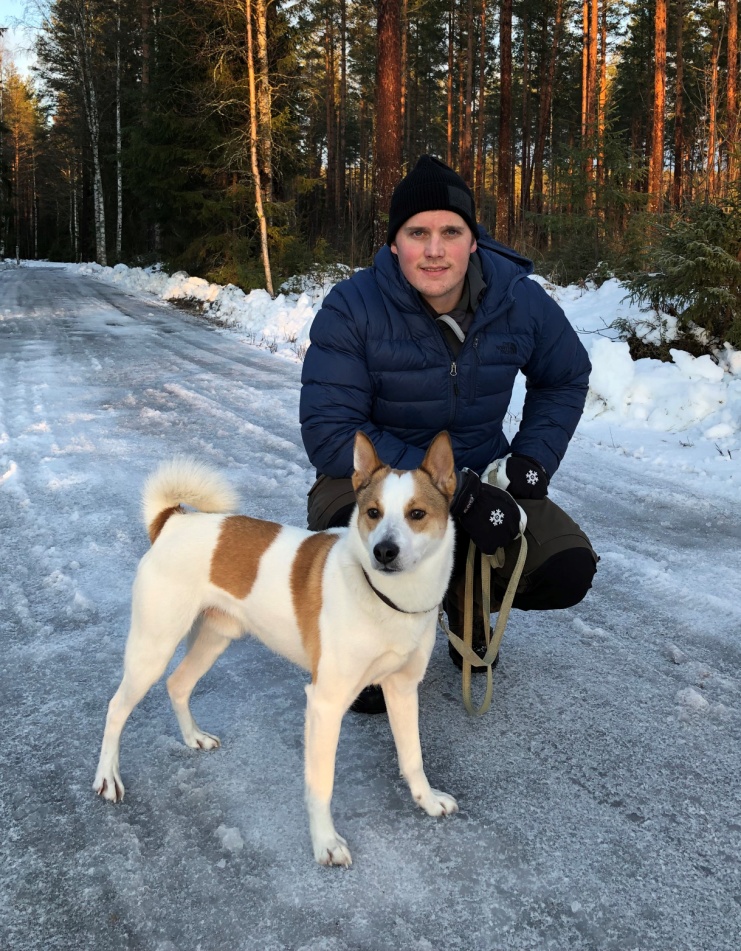 Nya championhundarVi gratulerar till ett nytt championat: SE JCH SE24452/2015, Häggingåsens Minna Ägare: Jeanette Börjesson, SjälevadUTSTÄLLNINGUnder 2019 hölls årets hundutställning som vanligt i Bredbyn, i år den 16 februari. Totalt deltog 40 hundar varav 17 norrbottenspetsar och 23 finska spetsar. Domare var Aina Lundmark och resultatet ses som bilaga 2. En eloge till utställningsgruppen som lägger ner ett enormt arbete på denna utställning!SLUTORDVi har lagt ännu ett verksamhetsår till handlingarna. Styrelsen vill passa på att tacka alla funktionärer och markägare som återigen ställt upp och hjälpt till vid våra arrangemang: utställning och jaktprov. Utan engagemang skulle verksamheten inte fungera.  För övrigt får vi önska ett Nytt Gott Jaktår 2020./Styrelsen